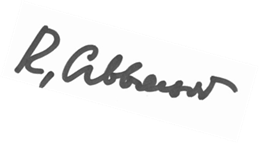 Fənnin adı, kodu və kreditlərin sayıFənnin adı, kodu və kreditlərin sayıGEOG201, Dünyanın regional coğrafiyası, 6 AKTSGEOG201, Dünyanın regional coğrafiyası, 6 AKTSDepartamentDepartamentCoğrafiya və Ətraf Mühit Coğrafiya və Ətraf Mühit Proqram (bakalavr, magistr)Proqram (bakalavr, magistr)BakalavrBakalavrTədris semestriTədris semestri2017/18, payız2017/18, payızFənni tədris edən müəllim (lər)Fənni tədris edən müəllim (lər)Rövşən Nəriman oğlu KərimovRövşən Nəriman oğlu KərimovE-mail:E-mail:rovshan_karimov@yahoo.com rovshan_karimov@yahoo.com Telefon:Telefon:+994556881566, +994504886420+994556881566, +994504886420Mühazirə otağı/CədvəlMühazirə otağı/CədvəlKonsultasiya vaxtıKonsultasiya vaxtıPrerekvizitlərPrerekvizitlərPrerekvizitlərYoxYoxYoxYoxTədris diliTədris diliTədris diliAzərbaycan  Azərbaycan  Azərbaycan  Azərbaycan  Fənnin növü (məcburi, seçmə)Fənnin növü (məcburi, seçmə)Fənnin növü (məcburi, seçmə)MəcburiMəcburiMəcburiMəcburiDərsliklər və əlavə ədəbiyyatDərsliklər və əlavə ədəbiyyatDərsliklər və əlavə ədəbiyyat1. Əliyev M. C., Həsənli F. A. Coğrafiya kəşflərinin tarixi və səyyahlar (pedaqoji universitetlər üçün dərs vəsaiti). Bakı, 2009. 2. Z.N.Eminov Coğrafiya. məlumat kitabı, Bakı. “Çıraq”, 2004, 656 s.3. B.S.Cəfərov. Materiklərin fiziki coğrafiyası. Bakı. 2014. 279 s.4. Dünyanın iqtisadi və sosial coğrafiyası. H.B.Soltanovanın redaktəsi ilə. Bakı: Sabah. 2011.583 s.1. Əliyev M. C., Həsənli F. A. Coğrafiya kəşflərinin tarixi və səyyahlar (pedaqoji universitetlər üçün dərs vəsaiti). Bakı, 2009. 2. Z.N.Eminov Coğrafiya. məlumat kitabı, Bakı. “Çıraq”, 2004, 656 s.3. B.S.Cəfərov. Materiklərin fiziki coğrafiyası. Bakı. 2014. 279 s.4. Dünyanın iqtisadi və sosial coğrafiyası. H.B.Soltanovanın redaktəsi ilə. Bakı: Sabah. 2011.583 s.1. Əliyev M. C., Həsənli F. A. Coğrafiya kəşflərinin tarixi və səyyahlar (pedaqoji universitetlər üçün dərs vəsaiti). Bakı, 2009. 2. Z.N.Eminov Coğrafiya. məlumat kitabı, Bakı. “Çıraq”, 2004, 656 s.3. B.S.Cəfərov. Materiklərin fiziki coğrafiyası. Bakı. 2014. 279 s.4. Dünyanın iqtisadi və sosial coğrafiyası. H.B.Soltanovanın redaktəsi ilə. Bakı: Sabah. 2011.583 s.1. Əliyev M. C., Həsənli F. A. Coğrafiya kəşflərinin tarixi və səyyahlar (pedaqoji universitetlər üçün dərs vəsaiti). Bakı, 2009. 2. Z.N.Eminov Coğrafiya. məlumat kitabı, Bakı. “Çıraq”, 2004, 656 s.3. B.S.Cəfərov. Materiklərin fiziki coğrafiyası. Bakı. 2014. 279 s.4. Dünyanın iqtisadi və sosial coğrafiyası. H.B.Soltanovanın redaktəsi ilə. Bakı: Sabah. 2011.583 s.Tədris metodlarıTədris metodlarıTədris metodlarıMühazirə Mühazirə Tədris metodlarıTədris metodlarıTədris metodlarıQrup müzakirəsiQrup müzakirəsiTədris metodlarıTədris metodlarıTədris metodlarıFərdi tapşırıqlarFərdi tapşırıqlarTədris metodlarıTədris metodlarıTədris metodlarıXəritə üzərində işXəritə üzərində işTədris metodlarıTədris metodlarıTədris metodlarıQiymətləndirməQiymətləndirməQiymətləndirməKomponentləriKomponentləriTarix/son müddətFaiz (%)QiymətləndirməQiymətləndirməQiymətləndirməAralıq imtahanı (test)Aralıq imtahanı (test)10.11.201730QiymətləndirməQiymətləndirməQiymətləndirməQiymətləndirməQiymətləndirməQiymətləndirməDavamiyyətDavamiyyət10QiymətləndirməQiymətləndirməQiymətləndirməAktivlikAktivlik10QiymətləndirməQiymətləndirməQiymətləndirməKuiz (test formasında)Kuiz (test formasında)10QiymətləndirməQiymətləndirməQiymətləndirməKurs işi (Esse)Kurs işi (Esse)10QiymətləndirməQiymətləndirməQiymətləndirməFinal  imtahanı (test)Final  imtahanı (test)30QiymətləndirməQiymətləndirməQiymətləndirməQiymətləndirməQiymətləndirməQiymətləndirməYekunYekun100Kursun təsviriKursun təsviriKursun təsviri“Dünyanın regional coğrafiyası” kursu tədris olunarkən tələbələrə dünyanın və onun materiklərinin təbiəti, o cümlədən təbii-coğrafi şəraiti, relyefi, faydalı qazıntıları, iqlimi və s., həmçinin dünyanın ayrı-ayrı makroregionlarının əhalisi, təsərrüfat sahələrinin vəziyyəti və sosial-iqtisadi inkişafı barədə məlumat veriləcək. Kursun tədrisi Azərbaycan dilindədir, onun tədrisi zamanı müxtəlif ədəbiyyat materialllarından, internet resurslardan, həmçinin ən son statistik göstəricilərdən istifadə ediləcəkdir.    “Dünyanın regional coğrafiyası” kursu tədris olunarkən tələbələrə dünyanın və onun materiklərinin təbiəti, o cümlədən təbii-coğrafi şəraiti, relyefi, faydalı qazıntıları, iqlimi və s., həmçinin dünyanın ayrı-ayrı makroregionlarının əhalisi, təsərrüfat sahələrinin vəziyyəti və sosial-iqtisadi inkişafı barədə məlumat veriləcək. Kursun tədrisi Azərbaycan dilindədir, onun tədrisi zamanı müxtəlif ədəbiyyat materialllarından, internet resurslardan, həmçinin ən son statistik göstəricilərdən istifadə ediləcəkdir.    “Dünyanın regional coğrafiyası” kursu tədris olunarkən tələbələrə dünyanın və onun materiklərinin təbiəti, o cümlədən təbii-coğrafi şəraiti, relyefi, faydalı qazıntıları, iqlimi və s., həmçinin dünyanın ayrı-ayrı makroregionlarının əhalisi, təsərrüfat sahələrinin vəziyyəti və sosial-iqtisadi inkişafı barədə məlumat veriləcək. Kursun tədrisi Azərbaycan dilindədir, onun tədrisi zamanı müxtəlif ədəbiyyat materialllarından, internet resurslardan, həmçinin ən son statistik göstəricilərdən istifadə ediləcəkdir.    “Dünyanın regional coğrafiyası” kursu tədris olunarkən tələbələrə dünyanın və onun materiklərinin təbiəti, o cümlədən təbii-coğrafi şəraiti, relyefi, faydalı qazıntıları, iqlimi və s., həmçinin dünyanın ayrı-ayrı makroregionlarının əhalisi, təsərrüfat sahələrinin vəziyyəti və sosial-iqtisadi inkişafı barədə məlumat veriləcək. Kursun tədrisi Azərbaycan dilindədir, onun tədrisi zamanı müxtəlif ədəbiyyat materialllarından, internet resurslardan, həmçinin ən son statistik göstəricilərdən istifadə ediləcəkdir.    Kursun məqsədiKursun məqsədiKursun məqsədiKursun məqsədi dünyanın, onun ayrı-ayrı materiklərinin təbiəti, həmçinin ayrı-ayrı regionlarının əhalisi və təsərrüfatı haqqında tələbələrə yeni biliklər aşılamaqdır.Kursun məqsədi dünyanın, onun ayrı-ayrı materiklərinin təbiəti, həmçinin ayrı-ayrı regionlarının əhalisi və təsərrüfatı haqqında tələbələrə yeni biliklər aşılamaqdır.Kursun məqsədi dünyanın, onun ayrı-ayrı materiklərinin təbiəti, həmçinin ayrı-ayrı regionlarının əhalisi və təsərrüfatı haqqında tələbələrə yeni biliklər aşılamaqdır.Kursun məqsədi dünyanın, onun ayrı-ayrı materiklərinin təbiəti, həmçinin ayrı-ayrı regionlarının əhalisi və təsərrüfatı haqqında tələbələrə yeni biliklər aşılamaqdır.Tədrisin (öyrənmənin) nəticələriTədrisin (öyrənmənin) nəticələriTədrisin (öyrənmənin) nəticələriSemestrin sonunda tələbələr aşağıdakıları bacaracaqlar:1. Coğrafiya sahəsindəki indiyədək malik olduqları biliklərini genişləndirmiş olacaqlar, Yer planetinin təbiəti haqqında geniş biliklər əldə edəcəklər.2. Dünyanın ayrı-ayrı materiklərinin təbii-coğrafi şəraiti, relyefi, faydalı qazıntıları, iqlimi, bioloji ehtiyatları və s. barədə məlumat əldə edəcəklər.3. Dünya ölkələrinin qeyri-bərabər inkişaf səviyyəsində olmasının, bir qisminin inkişaf etmiş, digərlərinin inkişafda olan ölkələr qrupuna aid edilməsinin səbəblərini öyrənmiş olacaqlar.4. Dünyanın müxtəlif makroregionlarının əhalisi və təsərrüfatının inkişaf xüsusiyyətləri haqqında biliklər əldə edəcəklər.Semestrin sonunda tələbələr aşağıdakıları bacaracaqlar:1. Coğrafiya sahəsindəki indiyədək malik olduqları biliklərini genişləndirmiş olacaqlar, Yer planetinin təbiəti haqqında geniş biliklər əldə edəcəklər.2. Dünyanın ayrı-ayrı materiklərinin təbii-coğrafi şəraiti, relyefi, faydalı qazıntıları, iqlimi, bioloji ehtiyatları və s. barədə məlumat əldə edəcəklər.3. Dünya ölkələrinin qeyri-bərabər inkişaf səviyyəsində olmasının, bir qisminin inkişaf etmiş, digərlərinin inkişafda olan ölkələr qrupuna aid edilməsinin səbəblərini öyrənmiş olacaqlar.4. Dünyanın müxtəlif makroregionlarının əhalisi və təsərrüfatının inkişaf xüsusiyyətləri haqqında biliklər əldə edəcəklər.Semestrin sonunda tələbələr aşağıdakıları bacaracaqlar:1. Coğrafiya sahəsindəki indiyədək malik olduqları biliklərini genişləndirmiş olacaqlar, Yer planetinin təbiəti haqqında geniş biliklər əldə edəcəklər.2. Dünyanın ayrı-ayrı materiklərinin təbii-coğrafi şəraiti, relyefi, faydalı qazıntıları, iqlimi, bioloji ehtiyatları və s. barədə məlumat əldə edəcəklər.3. Dünya ölkələrinin qeyri-bərabər inkişaf səviyyəsində olmasının, bir qisminin inkişaf etmiş, digərlərinin inkişafda olan ölkələr qrupuna aid edilməsinin səbəblərini öyrənmiş olacaqlar.4. Dünyanın müxtəlif makroregionlarının əhalisi və təsərrüfatının inkişaf xüsusiyyətləri haqqında biliklər əldə edəcəklər.Semestrin sonunda tələbələr aşağıdakıları bacaracaqlar:1. Coğrafiya sahəsindəki indiyədək malik olduqları biliklərini genişləndirmiş olacaqlar, Yer planetinin təbiəti haqqında geniş biliklər əldə edəcəklər.2. Dünyanın ayrı-ayrı materiklərinin təbii-coğrafi şəraiti, relyefi, faydalı qazıntıları, iqlimi, bioloji ehtiyatları və s. barədə məlumat əldə edəcəklər.3. Dünya ölkələrinin qeyri-bərabər inkişaf səviyyəsində olmasının, bir qisminin inkişaf etmiş, digərlərinin inkişafda olan ölkələr qrupuna aid edilməsinin səbəblərini öyrənmiş olacaqlar.4. Dünyanın müxtəlif makroregionlarının əhalisi və təsərrüfatının inkişaf xüsusiyyətləri haqqında biliklər əldə edəcəklər.Qaydalar (Tədris siyasəti və davranış)Qaydalar (Tədris siyasəti və davranış)Qaydalar (Tədris siyasəti və davranış)Tədrisin keyfiyyətini təmin etmək məqsədilə mümkün qədər illustrativ materiallara (xəritələrə) yer ayrılmışdır.Aktivlik 10 balla qiymətləndirilir. Belə ki, tələbənin dərs zamanı ümumi hazırlığı şifahi suallar əsasında 1-3 balla qiymətləndirilir. Semestrin sonuna qədər bu ballar yığılıb (maksimum 10) müəyyən edilir. Tələbənin davamiyyəti, dərsə vaxtında gəlib-gəlməməsi, tapşırıqları vaxtında yerinə yetirməsi, özünü dərsdə diqqətli aparması da nəzərə alınır (10 bala qədər). Hər 3-cü qaib tələbənin 1 balını silmiş olur. Tədris prosesi zamanı auditoriyada nizam-intizamın pozulması hallarına yol verən tələbənin aktivlik balı mənfi qiymətləndirilə, yaxud da tələbə auditoriyadan xaric oluna bilər.Kuiz üçün 10 bal ayrılıb. Semestr ərzində ən azı iki kuiz keçirilir (iki kuiz olarsa, hərəsi 5 baldan hesablanacaq).Kurs işi (layihə) hər bir tələbəyə verilən fərdi tapşırıqdır və maksimum 10 balla qiymətləndirilir. Kurs işinə yazı (5-8 səhifə) və təqdimat (təxminən 10-12 slayd ətrafında) daxildir. Qiymətləndirmə zamanı aşağıdakı meyarlar nəzərə alınır:1. Mövzunun 5-7 səhifəlik yazıda tam əhatə olunması (2 bal)2. Daha müasir ədəbiyyatdan istifadə (2 bal)3. Alınan nəticələrin spesifik və konkret olması (2 bal)4. Təqdimat zamanı qazanılmış biliklərin yaxşı nümayiş etdirilməsi (2 bal)5. Təqdimatdan sonra verilən suallara cavabların verilə bilməsi (2 bal)Aralıq və final imtahanları yazılı test formasında olacaq.Tədrisin keyfiyyətini təmin etmək məqsədilə mümkün qədər illustrativ materiallara (xəritələrə) yer ayrılmışdır.Aktivlik 10 balla qiymətləndirilir. Belə ki, tələbənin dərs zamanı ümumi hazırlığı şifahi suallar əsasında 1-3 balla qiymətləndirilir. Semestrin sonuna qədər bu ballar yığılıb (maksimum 10) müəyyən edilir. Tələbənin davamiyyəti, dərsə vaxtında gəlib-gəlməməsi, tapşırıqları vaxtında yerinə yetirməsi, özünü dərsdə diqqətli aparması da nəzərə alınır (10 bala qədər). Hər 3-cü qaib tələbənin 1 balını silmiş olur. Tədris prosesi zamanı auditoriyada nizam-intizamın pozulması hallarına yol verən tələbənin aktivlik balı mənfi qiymətləndirilə, yaxud da tələbə auditoriyadan xaric oluna bilər.Kuiz üçün 10 bal ayrılıb. Semestr ərzində ən azı iki kuiz keçirilir (iki kuiz olarsa, hərəsi 5 baldan hesablanacaq).Kurs işi (layihə) hər bir tələbəyə verilən fərdi tapşırıqdır və maksimum 10 balla qiymətləndirilir. Kurs işinə yazı (5-8 səhifə) və təqdimat (təxminən 10-12 slayd ətrafında) daxildir. Qiymətləndirmə zamanı aşağıdakı meyarlar nəzərə alınır:1. Mövzunun 5-7 səhifəlik yazıda tam əhatə olunması (2 bal)2. Daha müasir ədəbiyyatdan istifadə (2 bal)3. Alınan nəticələrin spesifik və konkret olması (2 bal)4. Təqdimat zamanı qazanılmış biliklərin yaxşı nümayiş etdirilməsi (2 bal)5. Təqdimatdan sonra verilən suallara cavabların verilə bilməsi (2 bal)Aralıq və final imtahanları yazılı test formasında olacaq.Tədrisin keyfiyyətini təmin etmək məqsədilə mümkün qədər illustrativ materiallara (xəritələrə) yer ayrılmışdır.Aktivlik 10 balla qiymətləndirilir. Belə ki, tələbənin dərs zamanı ümumi hazırlığı şifahi suallar əsasında 1-3 balla qiymətləndirilir. Semestrin sonuna qədər bu ballar yığılıb (maksimum 10) müəyyən edilir. Tələbənin davamiyyəti, dərsə vaxtında gəlib-gəlməməsi, tapşırıqları vaxtında yerinə yetirməsi, özünü dərsdə diqqətli aparması da nəzərə alınır (10 bala qədər). Hər 3-cü qaib tələbənin 1 balını silmiş olur. Tədris prosesi zamanı auditoriyada nizam-intizamın pozulması hallarına yol verən tələbənin aktivlik balı mənfi qiymətləndirilə, yaxud da tələbə auditoriyadan xaric oluna bilər.Kuiz üçün 10 bal ayrılıb. Semestr ərzində ən azı iki kuiz keçirilir (iki kuiz olarsa, hərəsi 5 baldan hesablanacaq).Kurs işi (layihə) hər bir tələbəyə verilən fərdi tapşırıqdır və maksimum 10 balla qiymətləndirilir. Kurs işinə yazı (5-8 səhifə) və təqdimat (təxminən 10-12 slayd ətrafında) daxildir. Qiymətləndirmə zamanı aşağıdakı meyarlar nəzərə alınır:1. Mövzunun 5-7 səhifəlik yazıda tam əhatə olunması (2 bal)2. Daha müasir ədəbiyyatdan istifadə (2 bal)3. Alınan nəticələrin spesifik və konkret olması (2 bal)4. Təqdimat zamanı qazanılmış biliklərin yaxşı nümayiş etdirilməsi (2 bal)5. Təqdimatdan sonra verilən suallara cavabların verilə bilməsi (2 bal)Aralıq və final imtahanları yazılı test formasında olacaq.Tədrisin keyfiyyətini təmin etmək məqsədilə mümkün qədər illustrativ materiallara (xəritələrə) yer ayrılmışdır.Aktivlik 10 balla qiymətləndirilir. Belə ki, tələbənin dərs zamanı ümumi hazırlığı şifahi suallar əsasında 1-3 balla qiymətləndirilir. Semestrin sonuna qədər bu ballar yığılıb (maksimum 10) müəyyən edilir. Tələbənin davamiyyəti, dərsə vaxtında gəlib-gəlməməsi, tapşırıqları vaxtında yerinə yetirməsi, özünü dərsdə diqqətli aparması da nəzərə alınır (10 bala qədər). Hər 3-cü qaib tələbənin 1 balını silmiş olur. Tədris prosesi zamanı auditoriyada nizam-intizamın pozulması hallarına yol verən tələbənin aktivlik balı mənfi qiymətləndirilə, yaxud da tələbə auditoriyadan xaric oluna bilər.Kuiz üçün 10 bal ayrılıb. Semestr ərzində ən azı iki kuiz keçirilir (iki kuiz olarsa, hərəsi 5 baldan hesablanacaq).Kurs işi (layihə) hər bir tələbəyə verilən fərdi tapşırıqdır və maksimum 10 balla qiymətləndirilir. Kurs işinə yazı (5-8 səhifə) və təqdimat (təxminən 10-12 slayd ətrafında) daxildir. Qiymətləndirmə zamanı aşağıdakı meyarlar nəzərə alınır:1. Mövzunun 5-7 səhifəlik yazıda tam əhatə olunması (2 bal)2. Daha müasir ədəbiyyatdan istifadə (2 bal)3. Alınan nəticələrin spesifik və konkret olması (2 bal)4. Təqdimat zamanı qazanılmış biliklərin yaxşı nümayiş etdirilməsi (2 bal)5. Təqdimatdan sonra verilən suallara cavabların verilə bilməsi (2 bal)Aralıq və final imtahanları yazılı test formasında olacaq.Cədvəl (dəyişdirilə bilər)Cədvəl (dəyişdirilə bilər)Cədvəl (dəyişdirilə bilər)Cədvəl (dəyişdirilə bilər)Cədvəl (dəyişdirilə bilər)Cədvəl (dəyişdirilə bilər)Cədvəl (dəyişdirilə bilər)HəftəTarixFənnin mövzularıFənnin mövzularıDərslik /TapşırıqlarDərslik /TapşırıqlarDərslik /Tapşırıqlar18 SentyabrCoğrafiya nəyi öyrənir? İlk coğrafi kəşflər və səyyahlar. Yerin forması, ölçüləriCoğrafiya nəyi öyrənir? İlk coğrafi kəşflər və səyyahlar. Yerin forması, ölçüləriƏliyev M. C., Həsənli F. A. Coğrafiya kəşflərinin tarixi və səyyahlar. Bakı, 2009. Z.N.Eminov. Coğrafiya. Məlumat kitabı, Bakı. 2004.Əliyev M. C., Həsənli F. A. Coğrafiya kəşflərinin tarixi və səyyahlar. Bakı, 2009. Z.N.Eminov. Coğrafiya. Məlumat kitabı, Bakı. 2004.Əliyev M. C., Həsənli F. A. Coğrafiya kəşflərinin tarixi və səyyahlar. Bakı, 2009. Z.N.Eminov. Coğrafiya. Məlumat kitabı, Bakı. 2004.25 SentyabrYerin coğrafi təbəqələri. Litosfer və əsas relyef formaları. Yerin atmosferi, iqlimi.Yerin coğrafi təbəqələri. Litosfer və əsas relyef formaları. Yerin atmosferi, iqlimi.Z.N.Eminov. Coğrafiya. Məlumat kitabı, Bakı. 2004.Z.N.Eminov. Coğrafiya. Məlumat kitabı, Bakı. 2004.Z.N.Eminov. Coğrafiya. Məlumat kitabı, Bakı. 2004.2 OktyabrHidrosfer və biosfer təbəqələri.Hidrosfer və biosfer təbəqələri.Z.N.Eminov. Coğrafiya. Məlumat kitabı, Bakı. 2004.Z.N.Eminov. Coğrafiya. Məlumat kitabı, Bakı. 2004.Z.N.Eminov. Coğrafiya. Məlumat kitabı, Bakı. 2004.9 OktyabrDünya okeanı və onun hissələri.Dünya okeanı və onun hissələri.Z.N.Eminov. Coğrafiya. Məlumat kitabı, Bakı. 2004.Z.N.Eminov. Coğrafiya. Məlumat kitabı, Bakı. 2004.Z.N.Eminov. Coğrafiya. Məlumat kitabı, Bakı. 2004.16 OktyabrAvrasiya materiki. Avropanın coğrafi şəraiti və təbii ehtiyatları.Avrasiya materiki. Avropanın coğrafi şəraiti və təbii ehtiyatları.B.S.Cəfərov. Materiklərin fiziki coğrafiyası. Bakı. 2014.B.S.Cəfərov. Materiklərin fiziki coğrafiyası. Bakı. 2014.B.S.Cəfərov. Materiklərin fiziki coğrafiyası. Bakı. 2014.23 OktyabrAsiyanın coğrafi şəraiti və təbii ehtiyatları.Asiyanın coğrafi şəraiti və təbii ehtiyatları.B.S.Cəfərov. Materiklərin fiziki coğrafiyası. Bakı. 2014.B.S.Cəfərov. Materiklərin fiziki coğrafiyası. Bakı. 2014.B.S.Cəfərov. Materiklərin fiziki coğrafiyası. Bakı. 2014.30 OktyabrAfrika, Avstraliya və Antarktidanın coğrafi şəraiti və təbii ehtiyatları.Afrika, Avstraliya və Antarktidanın coğrafi şəraiti və təbii ehtiyatları.B.S.Cəfərov. Materiklərin fiziki coğrafiyası. Bakı. 2014.B.S.Cəfərov. Materiklərin fiziki coğrafiyası. Bakı. 2014.B.S.Cəfərov. Materiklərin fiziki coğrafiyası. Bakı. 2014.6 NoyabrŞimali və Cənubi Amerikanın coğrafi şəraiti və təbii ehtiyatları.Şimali və Cənubi Amerikanın coğrafi şəraiti və təbii ehtiyatları.B.S.Cəfərov. Materiklərin fiziki coğrafiyası. Bakı. 2014.B.S.Cəfərov. Materiklərin fiziki coğrafiyası. Bakı. 2014.B.S.Cəfərov. Materiklərin fiziki coğrafiyası. Bakı. 2014.13 NoyabrDünyanın regionları. İnkişaf etmiş və inkişafda olan ölkələr, onların sosial-iqtisadi xüsusiyyətləri. Dünyanın regionları. İnkişaf etmiş və inkişafda olan ölkələr, onların sosial-iqtisadi xüsusiyyətləri. Dünyanın iqtisadi və sosial coğrafiyası. H.B.Soltanovanın redaktəsi ilə. Bakı. 2011.Dünyanın iqtisadi və sosial coğrafiyası. H.B.Soltanovanın redaktəsi ilə. Bakı. 2011.Dünyanın iqtisadi və sosial coğrafiyası. H.B.Soltanovanın redaktəsi ilə. Bakı. 2011.20 NoyabrAvropa regionu, əhalisi və təbii ehtiyatları, ümumi iqtisadi səciyyəsiAvropa regionu, əhalisi və təbii ehtiyatları, ümumi iqtisadi səciyyəsiDünyanın iqtisadi və sosial coğrafiyası. H.B.Soltanovanın redaktəsi ilə. Bakı. 2011.Dünyanın iqtisadi və sosial coğrafiyası. H.B.Soltanovanın redaktəsi ilə. Bakı. 2011.Dünyanın iqtisadi və sosial coğrafiyası. H.B.Soltanovanın redaktəsi ilə. Bakı. 2011.27 Noyabr Asiyanın regionları, əhalisi və təbii ehtiyatları.  Asiyanın regionları, əhalisi və təbii ehtiyatları. Dünyanın iqtisadi və sosial coğrafiyası. H.B.Soltanovanın redaktəsi ilə. Bakı. 2011.Dünyanın iqtisadi və sosial coğrafiyası. H.B.Soltanovanın redaktəsi ilə. Bakı. 2011.Dünyanın iqtisadi və sosial coğrafiyası. H.B.Soltanovanın redaktəsi ilə. Bakı. 2011.4 DekabrÇinin və Yaponiyanın ümumi iqtisadi-coğrafi səciyyəsi.Çinin və Yaponiyanın ümumi iqtisadi-coğrafi səciyyəsi.Dünyanın iqtisadi və sosial coğrafiyası. H.B.Soltanovanın redaktəsi ilə. Bakı. 2011.Dünyanın iqtisadi və sosial coğrafiyası. H.B.Soltanovanın redaktəsi ilə. Bakı. 2011.Dünyanın iqtisadi və sosial coğrafiyası. H.B.Soltanovanın redaktəsi ilə. Bakı. 2011.11 DekabrŞimali Amerika. ABŞ-ın əhalisi və təbii ehtiyatları, iqtisadi-coğrafi səciyyəsiŞimali Amerika. ABŞ-ın əhalisi və təbii ehtiyatları, iqtisadi-coğrafi səciyyəsiDünyanın iqtisadi və sosial coğrafiyası. H.B.Soltanovanın redaktəsi ilə. Bakı. 2011.Dünyanın iqtisadi və sosial coğrafiyası. H.B.Soltanovanın redaktəsi ilə. Bakı. 2011.Dünyanın iqtisadi və sosial coğrafiyası. H.B.Soltanovanın redaktəsi ilə. Bakı. 2011.18 DekabrLatın Amerikası ölkələrinin əhalisi və ümumi iqtisadi-coğrafi səciyyəsiLatın Amerikası ölkələrinin əhalisi və ümumi iqtisadi-coğrafi səciyyəsiDünyanın iqtisadi və sosial coğrafiyası. H.B.Soltanovanın redaktəsi ilə. Bakı. 2011.Dünyanın iqtisadi və sosial coğrafiyası. H.B.Soltanovanın redaktəsi ilə. Bakı. 2011.Dünyanın iqtisadi və sosial coğrafiyası. H.B.Soltanovanın redaktəsi ilə. Bakı. 2011.15.25 DekabrAfrika ölkələrinin əhalisi, iqtisadi-coğrafi səciyyəsiAfrika ölkələrinin əhalisi, iqtisadi-coğrafi səciyyəsiDünyanın iqtisadi və sosial coğrafiyası. H.B.Soltanovanın redaktəsi ilə. Bakı. 2011.Dünyanın iqtisadi və sosial coğrafiyası. H.B.Soltanovanın redaktəsi ilə. Bakı. 2011.Dünyanın iqtisadi və sosial coğrafiyası. H.B.Soltanovanın redaktəsi ilə. Bakı. 2011.